East Tennessee State UniversityFacilities ManagementDepartment of Environment Health & Safety2007-10 Fire Safety ReportThe East Tennessee State University Department of Environmental Health & Safety has developed and implemented a Life Safety Policy, primarily established to protect ETSU students, faculty and staff, and to reduce potential large fire losses of ETSU properties.  The policy recognizes the fact that life safety is more than just a matter of safe egress.  The policy includes inspection and testing requirements necessary to achieve an acceptable degree of life safety and outlines the safeguards to provide egress time and protection from fire exposure.  Life safety from fire is accomplished through fire prevention and response training, installation and maintenance of fire protection systems and periodic building inspections.Training  All resident directors and resident assistants are trained annually in the proper use of fire extinguishers, fire evacuation procedures, and fire prevention practices.  This encompasses hands-on training using a state-of-the-art fire simulator.  The resident directors and resident assistants are also trained in the following policies:No smoking on-campus, except for personal vehiclesNo open flames allowed in housing facilitiesNo candles allowedNo incense allowedNo misuse of fire alarms, fire detection devices, or fire extinguishersNo flammable materials allowed in housing facilities, such as gasoline, paint thinner, oil lamps, fireworks or live Christmas treesFire doors are to remain closedNever leave food cooking on a stove unattendedNever use an elevator to exit a building“Stop, drop, and rollTo reinforce evacuation training, three fire drills are conducted each semester at every on-campus housing facility.  Fire drills are documented and annually assessed for effectiveness by Environmental Health & Safety personnel.   Evacuation Procedures & PreparednessEvery housing facility features evacuation diagrams that show the location of exits, fire extinguishers, and manual pull stations.  All residents are encouraged to familiarize themselves with the diagrams, paying close attention to evacuation routes to exits.  An example has been provided below: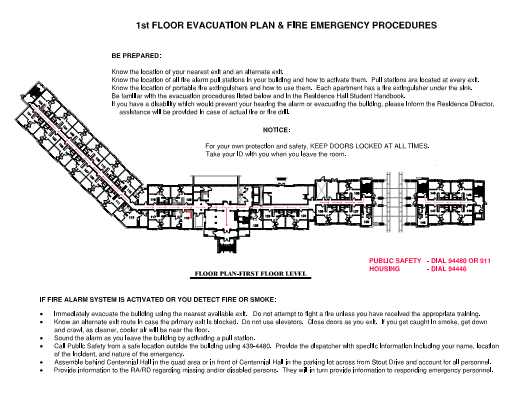 Every housing facility posts evacuation plaques, which provide evacuation procedures in case of fire, as well as emergency procedures in case of severe weather, hazardous material releases, and power outages.  The evacuation plaques also provides a map showing the location of the designated assembly area, where building occupants are to report after evacuation.  An example has been provided below: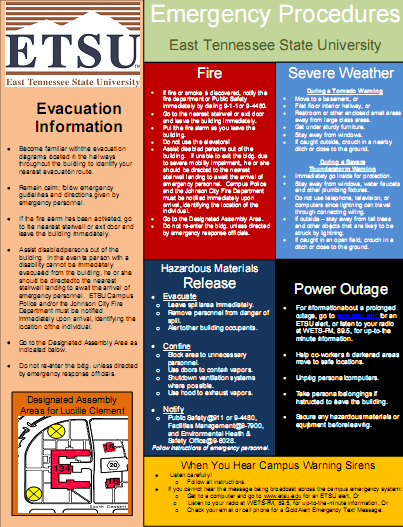 Fire & Life Safety InspectionsEvery housing facility is inspected once every thirty days for the following:Fire extinguishers are inspected and noted on date tagsExit lights are lit during normal and backup powerEmergency lights are testedFire alarm control panel checked for operability and trouble signalsSprinkler system water control valves checked to be openSprinkler system gauges checked for normal pressureFire Protection SystemsMost of ETSU’s on-campus housing facilities provide automatic fire protection such as sprinkler, standpipe, and fire alarm systems.  ETSU has set a goal to have all on-campus housing fully sprinklered by the summer of 2014.  All sprinkler systems, fire alarm systems, and fire pumps are tested and inspected annually by the maintenance contractor certified by the state fire marshal’s office.  All fire hydrants are annually test-flowed by the Johnson City Fire Department.  Please note that all housing facilities feature exit signs, emergency lighting, and fire extinguishers.  The following is a compilation of current fire protection systems on a building-by- building basis:Fire Incident DataETSU’s fire incident data for the years 2007-10 is as follows:*This report has been provided in accordance with Public Law #110-315, the 2008 Higher Education Opportunity Act.ETSU On-Campus Housing Facilities – Fire Protection SystemsETSU On-Campus Housing Facilities – Fire Protection SystemsETSU On-Campus Housing Facilities – Fire Protection SystemsETSU On-Campus Housing Facilities – Fire Protection SystemsBuilding NameSprinkler SystemFire Alarm SystemStandpipe SystemBuccaneer Ridge Apts., Phase 1YesYesNoBuccaneer Ridge Apts., Phase 2YesYesNoBuccaneer Ridge Apts., Phase 3YesYesNoBuccaneer Ridge Apts., Phase 4Yes YesNoBuccaneer Village Apts.No NoNoCarter HallYesYesYesCentennial HallYes Yes YesDavis ApartmentsYesYesNoGovernors HallYesYesYesLucille Clement HallYesYesYesLuntsford Apts.YesYesYesMarried Student Housing-Bldg. FYes YesNoMarried Student Housing-Bldg. GYesYesNoNell Dossett HallYesYesNoPowell HallYesYesNoStone HallYesYesNoWest HallYesYesNoETSU Fire Incidents During 2007-10ETSU Fire Incidents During 2007-10ETSU Fire Incidents During 2007-10ETSU Fire Incidents During 2007-10ETSU Fire Incidents During 2007-10ETSU Fire Incidents During 2007-10ETSU Fire Incidents During 2007-10DateTimeLocationCauseInjuriesDeathsProperty Loss10-29-0701:27 Lucille Clement Hall – 4th Floor KitchenArson – Roll of toilet paper placed in kitchen ovenNone None$75.0010-30-0703:07Lucille Clement Hall–1st Flr. KitchenArson – Phone book placed in kitchen ovenNone None $50.00ETSU Fire Incident Totals for 2007-10ETSU Fire Incident Totals for 2007-10ETSU Fire Incident Totals for 2007-10ETSU Fire Incident Totals for 2007-10Total # of Fires Total # of InjuriesTotal # of DeathsTotal Property LossTotal Property Loss200$125.00$125.00